试讲主要内容—智能焊接教育教学岗位一、试讲时间：8分钟二、试讲内容提示：1.使用教材的名称：焊接方法与设备（第3版）主编：雷世明机械工业出版社ISBN ：978-7-111-44030-7试讲要求试讲及答辩要求考生根据报考岗位结合试讲主要内容要求自行准备试讲内容，试讲环节可制作PPT（需自行准备U盘，注意事项：试讲内容、PPT内容、U盘名称等均不能出现个人信息，如出现均按违纪处理）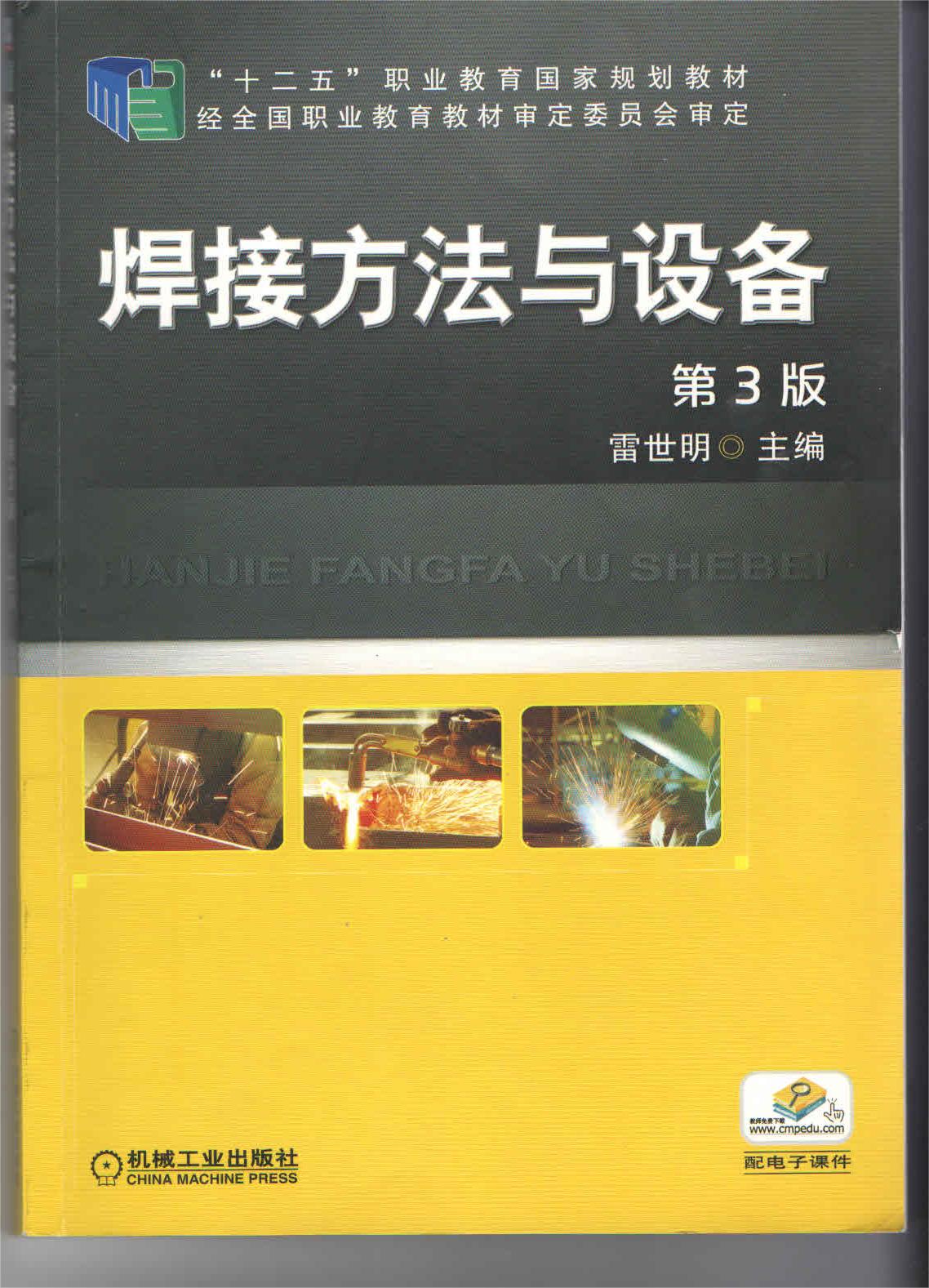 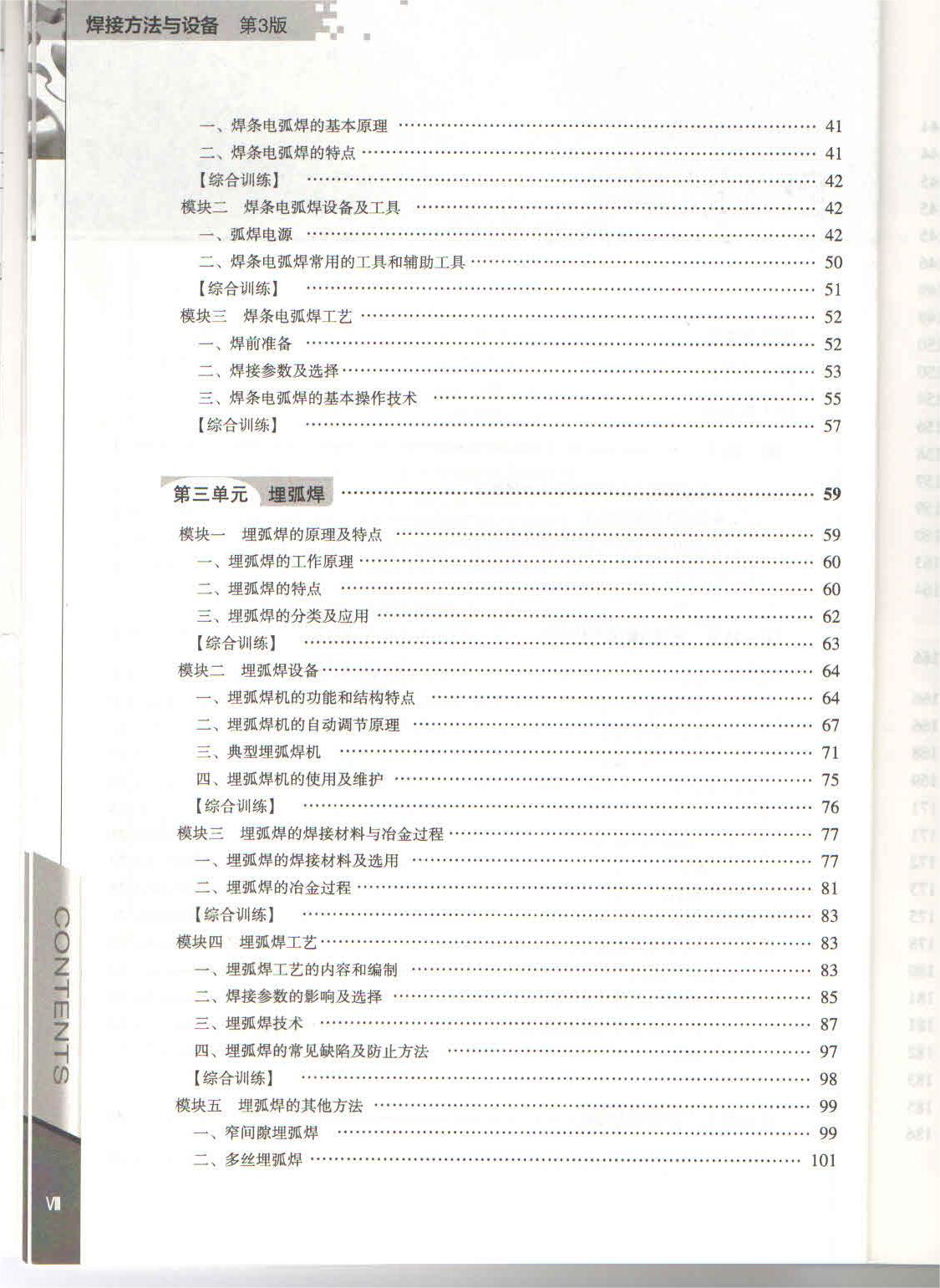 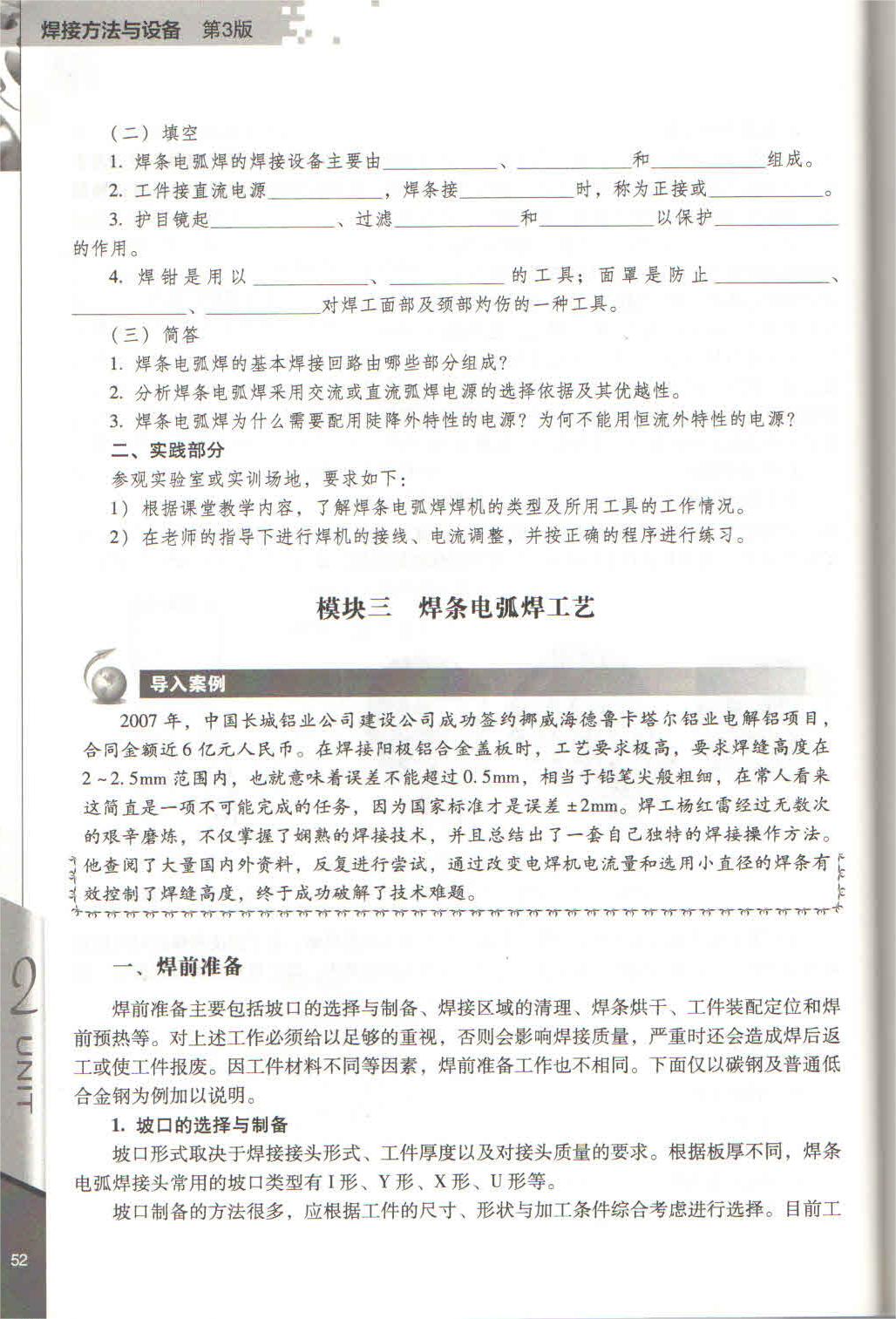 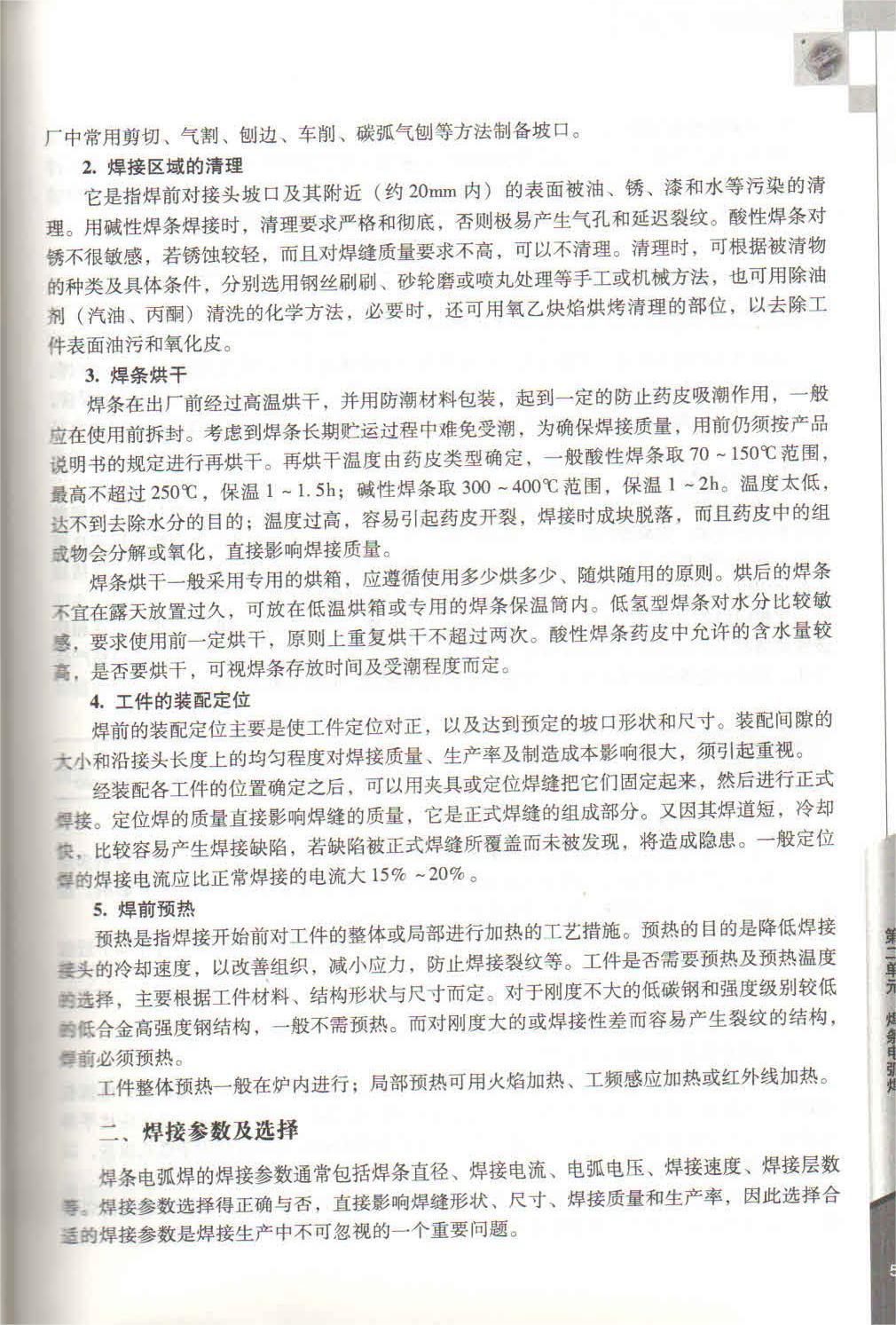 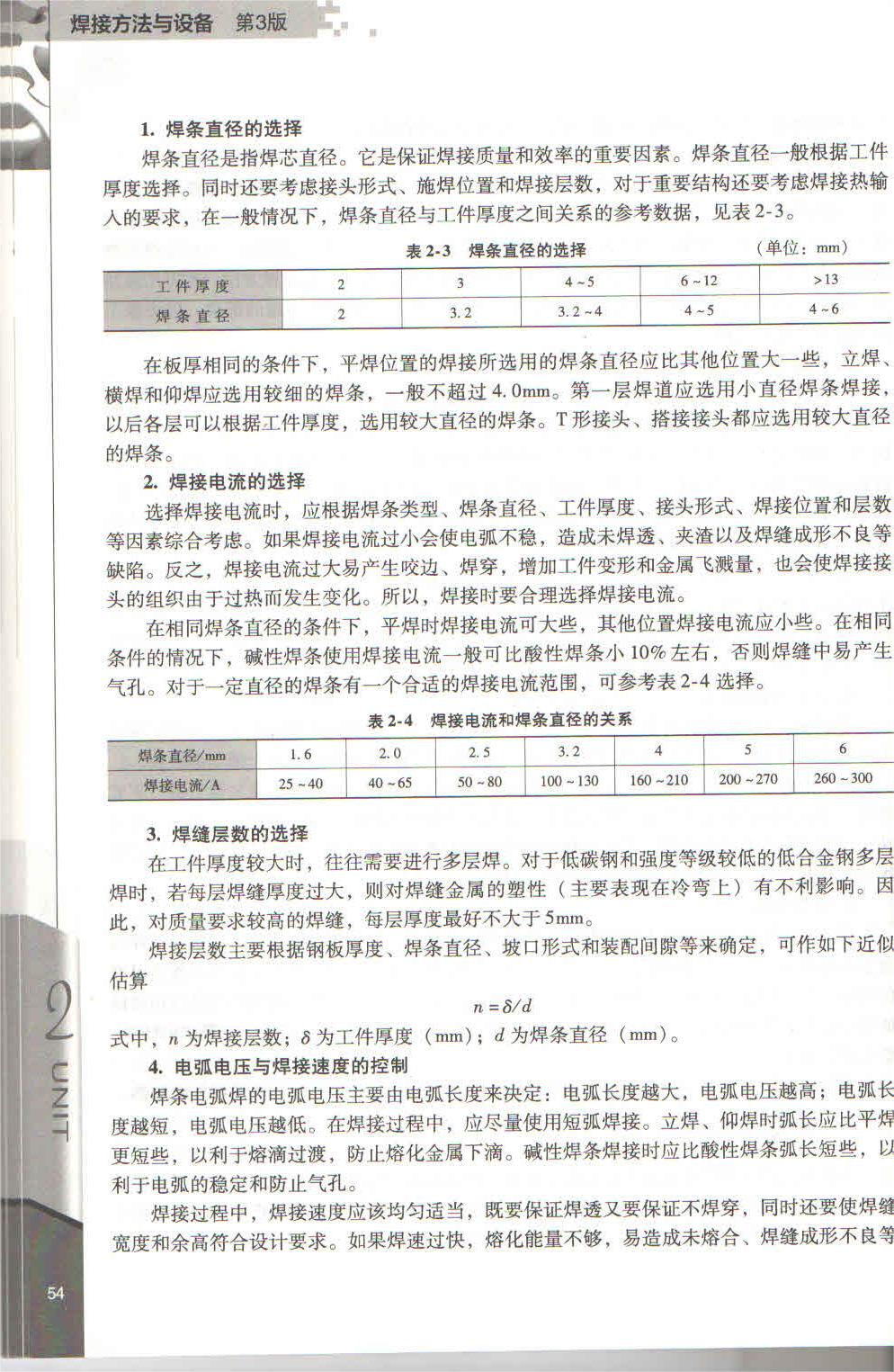 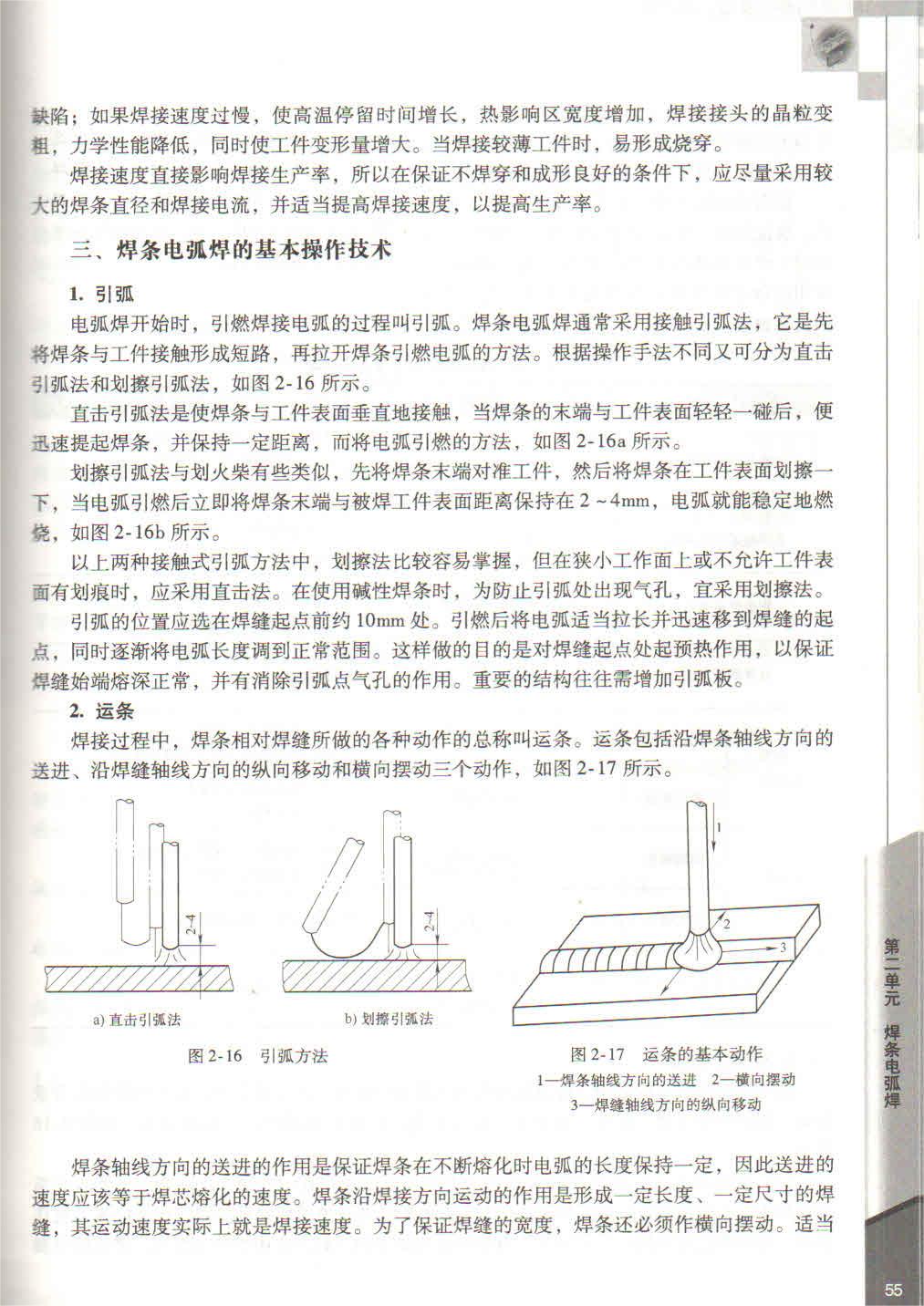 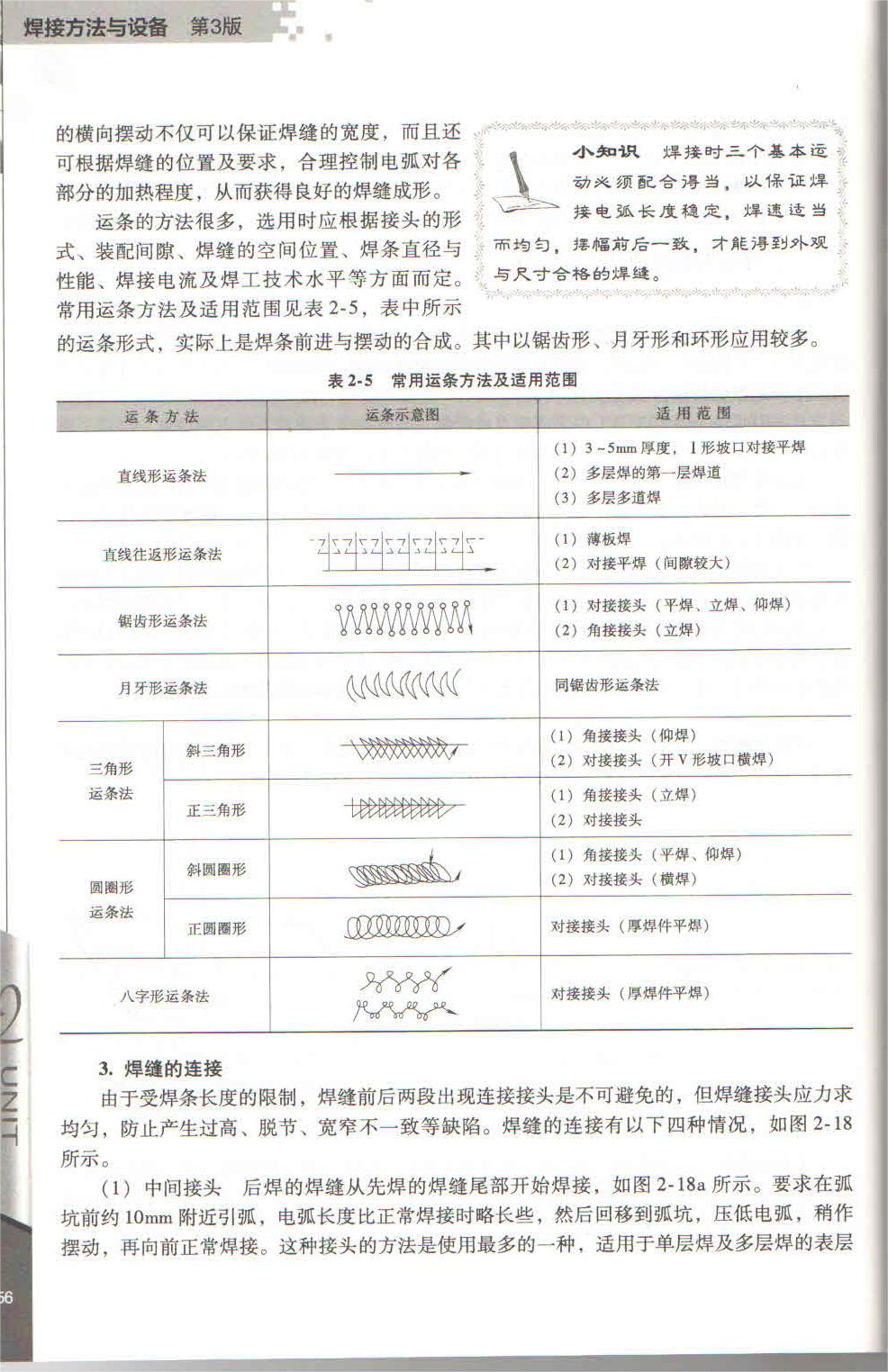 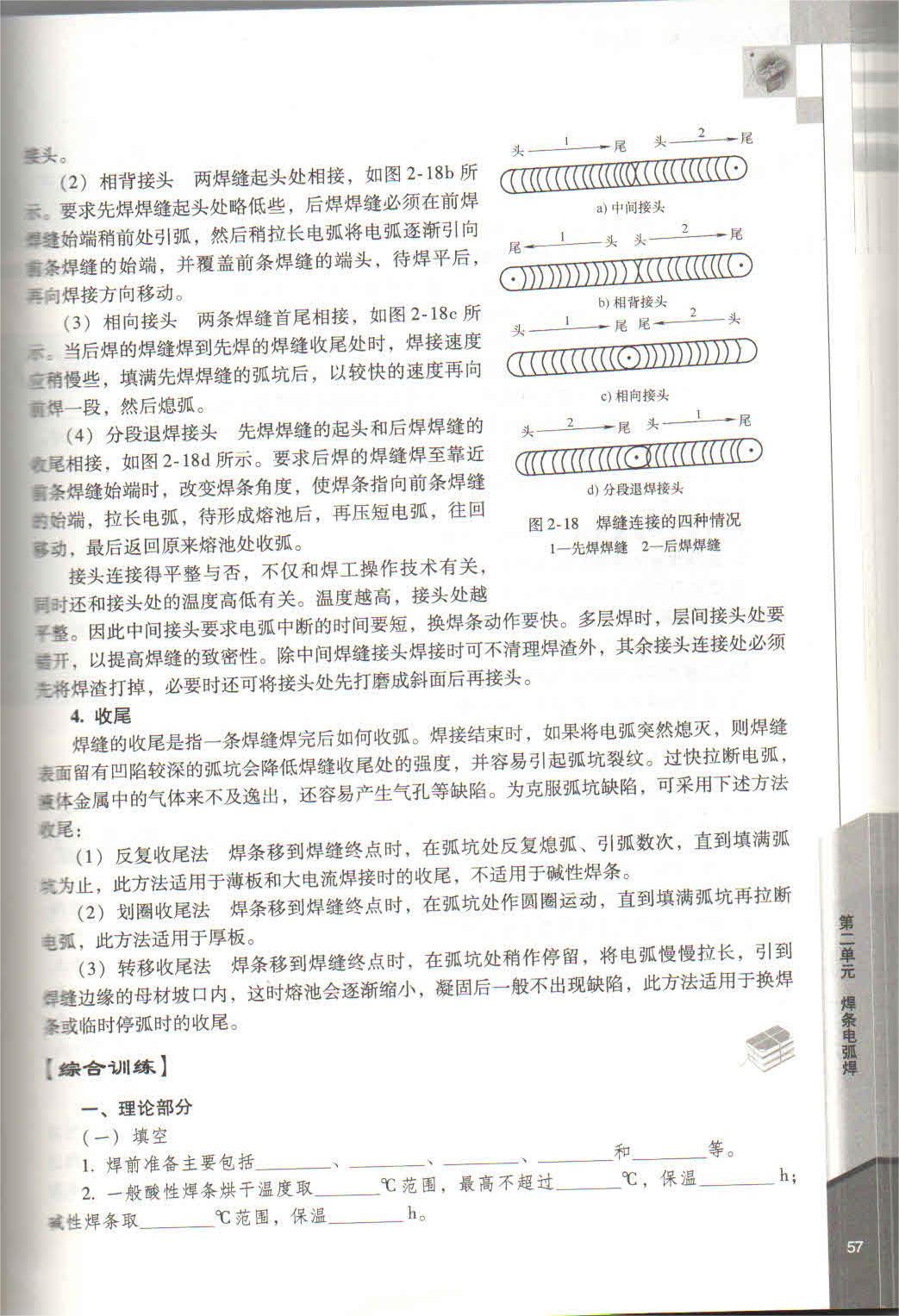 